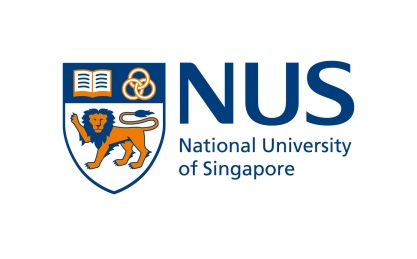 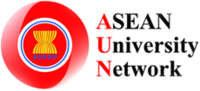 REGISTRATION FORM17th AUN and 6th ASEAN+3 Educational Forumand Young Speakers’ Contest22-26 May 2017, National University of SingaporeStudent representative for “SPEAKER CONTEST”SECTION A – PARTICULARS OF DELEGATES  (PLEASE  TYPE)Please submit this section A to AUN Secretariat within 20 March 2017DETAILS OF DELEGATESSECTION B – FLIGHT DETAILS (PLEASE  TYPE)The flights can be submitted to AUN Secretariat later by 5 May 2017Country:University:Name:Faculty:Year:Gender:Date of Birth:Passport no.:Religion:Email:Special medical conditions :Contact No.:Special dietary needs:ARRIVAL TO SINGAPOREARRIVAL TO SINGAPOREARRIVAL TO SINGAPOREDEPARTURE FROM SINGAPOREDEPARTURE FROM SINGAPOREDEPARTURE FROM SINGAPOREDate :Date :Flight No.:Flight No.:Airline AirlineArrival Time:Departure Time:Origin:Origin:Destination:Destination:Airport (Changi Airport:Airport (Changi Airport: